Section 1010.APPENDIX D   Specialty License Plates Request Form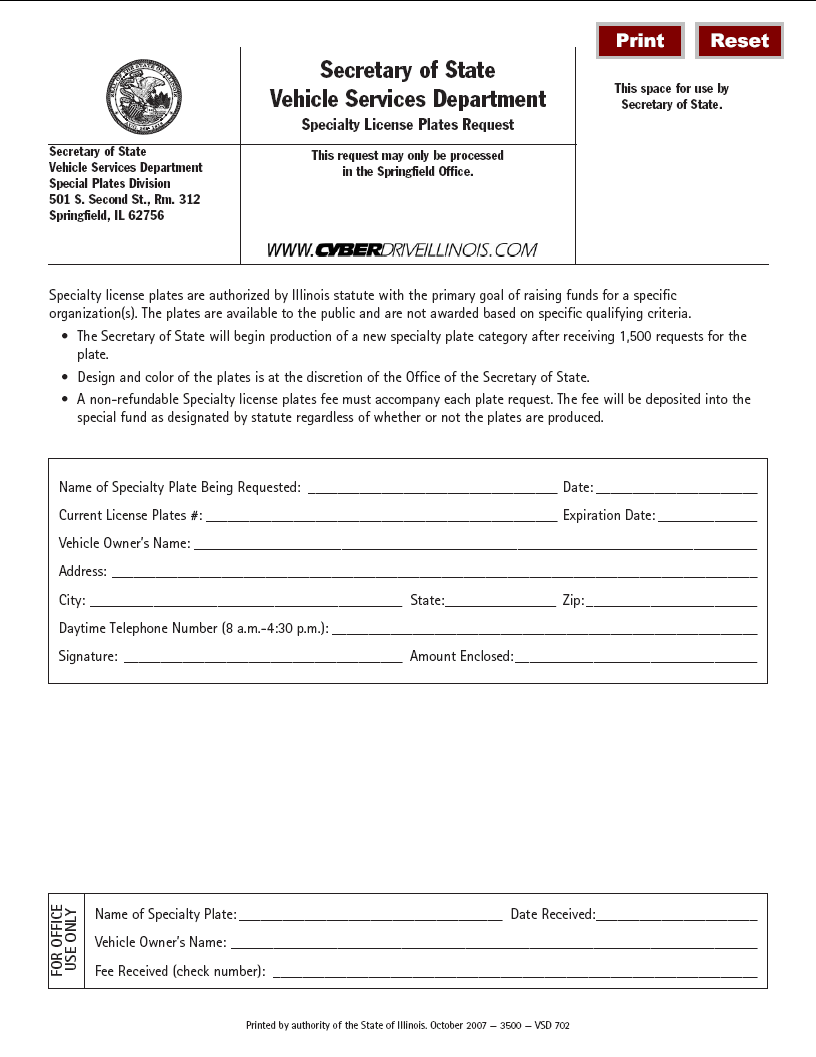 (Source:  Added at 32 Ill. Reg. 17253, effective October 15, 2008)